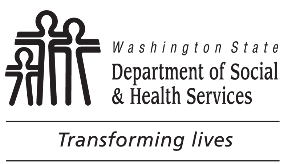 	STATE OF WASHINGTON	DEPARTMENT OF SOCIAL AND HEALTH SERVICES	DIVISION OF CHILD SUPPORT (DCS)	STATE OF WASHINGTON	DEPARTMENT OF SOCIAL AND HEALTH SERVICES	DIVISION OF CHILD SUPPORT (DCS)	STATE OF WASHINGTON	DEPARTMENT OF SOCIAL AND HEALTH SERVICES	DIVISION OF CHILD SUPPORT (DCS)	STATE OF WASHINGTON	DEPARTMENT OF SOCIAL AND HEALTH SERVICES	DIVISION OF CHILD SUPPORT (DCS)	STATE OF WASHINGTON	DEPARTMENT OF SOCIAL AND HEALTH SERVICES	DIVISION OF CHILD SUPPORT (DCS)	STATE OF WASHINGTON	DEPARTMENT OF SOCIAL AND HEALTH SERVICES	DIVISION OF CHILD SUPPORT (DCS)Child Support Referral ContinuationChild Support Referral ContinuationChild Support Referral ContinuationChild Support Referral ContinuationChild Support Referral ContinuationChild Support Referral ContinuationChild Support Referral ContinuationChild Support Referral ContinuationInformation About the Children for Whom You Want Child Support - ContinuationInformation About the Children for Whom You Want Child Support - ContinuationInformation About the Children for Whom You Want Child Support - ContinuationInformation About the Children for Whom You Want Child Support - ContinuationInformation About the Children for Whom You Want Child Support - ContinuationInformation About the Children for Whom You Want Child Support - ContinuationInformation About the Children for Whom You Want Child Support - ContinuationInformation About the Children for Whom You Want Child Support - ContinuationList only the children of the parents listed on page 1 of the Child Support Referral that live in your home.List only the children of the parents listed on page 1 of the Child Support Referral that live in your home.List only the children of the parents listed on page 1 of the Child Support Referral that live in your home.List only the children of the parents listed on page 1 of the Child Support Referral that live in your home.List only the children of the parents listed on page 1 of the Child Support Referral that live in your home.List only the children of the parents listed on page 1 of the Child Support Referral that live in your home.List only the children of the parents listed on page 1 of the Child Support Referral that live in your home.List only the children of the parents listed on page 1 of the Child Support Referral that live in your home.Child's Name (First / Middle / Last)Child's Name (First / Middle / Last)Child's Name (First / Middle / Last)Child's Name (First / Middle / Last)SexSocial Security NumberSocial Security NumberDid the father sign a paternity ACKNOWLEDGMENT?  No      YesDate of Birth (Month / Day / Year)Date of Birth (Month / Day / Year)Date of Birth (Month / Day / Year)Place of Birth (City / County / State / Country)Place of Birth (City / County / State / Country)Place of Birth (City / County / State / Country)Place of Birth (City / County / State / Country)TRIBAL AFFILIATION (IF ANY)Did the mother become pregnant with this child in Washington State?  No      YesDid the mother become pregnant with this child in Washington State?  No      YesDid the mother become pregnant with this child in Washington State?  No      YesIf no, then where (County / State)If no, then where (County / State)If no, then where (County / State)If no, then where (County / State)If no, then where (County / State)Is there a support order for this child?  No      YesIf yes, date of order (Month / Day / Year)If yes, date of order (Month / Day / Year)If yes, date of order (Month / Day / Year)If yes, date of order (Month / Day / Year)If yes, date of order (Month / Day / Year)If yes, place order entered (County / State / Tribe)If yes, place order entered (County / State / Tribe)Child's Name (First / Middle / Last)Child's Name (First / Middle / Last)Child's Name (First / Middle / Last)Child's Name (First / Middle / Last)SexSocial Security NumberSocial Security NumberDid the father sign a paternity ACKNOWLEDGMENT?  No      YesDate of Birth (Month / Day / Year)Date of Birth (Month / Day / Year)Date of Birth (Month / Day / Year)Place of Birth (City / County / State / Country)Place of Birth (City / County / State / Country)Place of Birth (City / County / State / Country)Place of Birth (City / County / State / Country)TRIBAL AFFILIATION (IF ANY)Did the mother become pregnant with this child in Washington State?  No      YesDid the mother become pregnant with this child in Washington State?  No      YesDid the mother become pregnant with this child in Washington State?  No      YesIf no, then where (County / State)If no, then where (County / State)If no, then where (County / State)If no, then where (County / State)If no, then where (County / State)Is there a support order for this child?  No      YesIf yes, date of order (Month / Day / Year)If yes, date of order (Month / Day / Year)If yes, date of order (Month / Day / Year)If yes, date of order (Month / Day / Year)If yes, date of order (Month / Day / Year)If yes, place order entered (County / State / Tribe)If yes, place order entered (County / State / Tribe)Child's Name (First / Middle / Last)Child's Name (First / Middle / Last)Child's Name (First / Middle / Last)Child's Name (First / Middle / Last)SexSocial Security NumberSocial Security NumberDid the father sign a paternity ACKNOWLEDGMENT?  No      YesDate of Birth (Month / Day / Year)Date of Birth (Month / Day / Year)Date of Birth (Month / Day / Year)Place of Birth (City / County / State / Country)Place of Birth (City / County / State / Country)Place of Birth (City / County / State / Country)Place of Birth (City / County / State / Country)TRIBAL AFFILIATION (IF ANY)Did the mother become pregnant with this child in Washington State?  No      YesDid the mother become pregnant with this child in Washington State?  No      YesDid the mother become pregnant with this child in Washington State?  No      YesIf no, then where (County / State)If no, then where (County / State)If no, then where (County / State)If no, then where (County / State)If no, then where (County / State)Is there a support order for this child?  No      YesIf yes, date of order (Month / Day / Year)If yes, date of order (Month / Day / Year)If yes, date of order (Month / Day / Year)If yes, date of order (Month / Day / Year)If yes, date of order (Month / Day / Year)If yes, place order entered (County / State / Tribe)If yes, place order entered (County / State / Tribe)Child's Name (First / Middle / Last)Child's Name (First / Middle / Last)Child's Name (First / Middle / Last)Child's Name (First / Middle / Last)SexSocial Security NumberSocial Security NumberDid the father sign a paternity ACKNOWLEDGMENT?  No      YesDate of Birth (Month / Day / Year)Date of Birth (Month / Day / Year)Date of Birth (Month / Day / Year)Place of Birth (City / County / State / Country)Place of Birth (City / County / State / Country)Place of Birth (City / County / State / Country)Place of Birth (City / County / State / Country)TRIBAL AFFILIATION (IF ANY)Did the mother become pregnant with this child in Washington State?  No      YesDid the mother become pregnant with this child in Washington State?  No      YesDid the mother become pregnant with this child in Washington State?  No      YesIf no, then where (County / State)If no, then where (County / State)If no, then where (County / State)If no, then where (County / State)If no, then where (County / State)Is there a support order for this child?  No      YesIf yes, date of order (Month / Day / Year)If yes, date of order (Month / Day / Year)If yes, date of order (Month / Day / Year)If yes, date of order (Month / Day / Year)If yes, date of order (Month / Day / Year)If yes, place order entered (County / State / Tribe)If yes, place order entered (County / State / Tribe)Child's Name (First / Middle / Last)Child's Name (First / Middle / Last)Child's Name (First / Middle / Last)Child's Name (First / Middle / Last)SexSocial Security NumberSocial Security NumberDid the father sign a paternity ACKNOWLEDGMENT?  No      YesDate of Birth (Month / Day / Year)Date of Birth (Month / Day / Year)Date of Birth (Month / Day / Year)Place of Birth (City / County / State / Country)Place of Birth (City / County / State / Country)Place of Birth (City / County / State / Country)Place of Birth (City / County / State / Country)TRIBAL AFFILIATION (IF ANY)Did the mother become pregnant with this child in Washington State?  No      YesDid the mother become pregnant with this child in Washington State?  No      YesDid the mother become pregnant with this child in Washington State?  No      YesIf no, then where (County / State)If no, then where (County / State)If no, then where (County / State)If no, then where (County / State)If no, then where (County / State)Is there a support order for this child?  No      YesIf yes, date of order (Month / Day / Year)If yes, date of order (Month / Day / Year)If yes, date of order (Month / Day / Year)If yes, date of order (Month / Day / Year)If yes, date of order (Month / Day / Year)If yes, place order entered (County / State / Tribe)If yes, place order entered (County / State / Tribe)